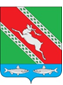 РОССИЙСКАЯ ФЕДЕРАЦИЯИркутская областьАдминистрациямуниципального образования «Катангский район»ПОСТАНОВЛЕНИЕот 14 февраля 2022 года           село Ербогачен                                       № ___-пОб отмене режима функционирования повышенной готовности для Катангского муниципального звена территориальной подсистемы единой государственной системы предупреждения и ликвидации чрезвычайных ситуаций Иркутской области в селе Ербогачен Ербогаченского муниципального образованияВ связи с нормализацией обстановки с запасом и завозом дизельного топлива на дизельной электростанции села Ербогачен муниципального унитарного предприятия «Катангская топливно-энергетическая компания», в соответствии с Федеральным законом от 21 декабря 1994 года № 68-ФЗ «О защите населения и территорий от чрезвычайных ситуаций природного и техногенного характера», постановлением Правительства Российской Федерации от 30 декабря 2003 года № 794 «О единой государственной системе предупреждения и ликвидации чрезвычайных ситуаций», протоколом заседания комиссии по предупреждению и ликвидации чрезвычайных ситуаций и обеспечению пожарной безопасности муниципального образования «Катангский район» от 14 февраля 2022 года № 3, руководствуясь статьей 48 Устава муниципального образования «Катангский район», администрация муниципального образования «Катангский район»ПОСТАНОВЛЯЕТ:1. Отменить режим функционирования повышенной готовности для Катангского муниципального звена территориальной подсистемы единой государственной системы предупреждения и ликвидации чрезвычайных ситуаций Иркутской области в селе Ербогачен Ербогаченского муниципального образования с 10 часов 30 минут 14 февраля 2022 года.2. Признать утратившим силу постановление администрации муниципального образования «Катангский район» от 22 января 2022 года № 15-п «О введении режима функционирования повышенной готовности для Катангского муниципального звена территориальной подсистемы РСЧС Иркутской области в селе Ербогачен Ербогаченского муниципального образования».3. Контроль за исполнением настоящего постановления оставляю за собой. 4. Данное постановление опубликовать в муниципальном вестнике муниципального образования «Катангский район» и на официальном сайте муниципального образования «Катангский район».И.о. главы администрации муниципальногообразования «Катангский район»                                                                       Е. В. ВасильеваСписок рассылки:- в дело- 42-ПСЧ 11 ПСО ФПС ГУ МЧС России по Иркутской области- МКУ «ЕДДС МО «Катангский район»- ГО и ЧС администрации МО «Катангский район»- Ербогаченское муниципальное образование «Катангский район»- пункт полиции (дислокация с. Ербогачен) МО МВД РФ «Киренский»- филиал «Аэропорт «Ербогачен» ООО «Аэропорт «Киренск»- сервисный участок с.Ербогачен Иркутского филиала ПАО «Ростелеком»- ОГБУЗ «Катангская районная больница»- МУП «Катангская ТЭК»- МОО администрации МО «Катангский район»- Территориального управления министерства лесного комплекса Иркутской области по Катангскому лесничеству- Катангского филиала ОГАУ «Лесхоз Иркутской области»- Ербогаченского участка ГИМС- Отдел надзорной деятельности и профилактической работы по Киренскому и Катангскому районам ГУ МЧС России по Иркутской областиОТВЕТСТВЕННЫЙ ЗА ИСПОЛНЕНИЕ ДОКУМЕНТА:СОГЛАСОВАНО:Инспектор сектора по гражданской обороне и чрезвычайным ситуациям администрации МО «Катангский район»Е. А. ЕмельяновЗаместитель главы администрации МО «Катангский район»Заместитель главы администрации МО «Катангский район»С. В. АлександровС. В. АлександровНачальник юридического отделаадминистрации МО «Катангский район»Начальник юридического отделаадминистрации МО «Катангский район»Л. Н. ЧервоннаяЛ. Н. ЧервоннаяРуководитель аппаратаадминистрации МО «Катангский район»Руководитель аппаратаадминистрации МО «Катангский район»Л. А. СафьянниковаЛ. А. Сафьянникова